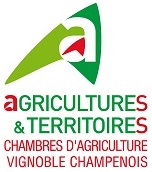 Thème de la réunion :								Date :Nom, PrénomSignature